نظراً إلى ضرورة ضمان حسن تشغيل الاتصالات ومواصلة تطويرها وتحسينها مع مراعاة تطور التكنولوجيا الجديدة للمعلومات والاتصالات، ومراعاةً لضرورة أن يعكس اعتماد المقررات في المؤتمر الحاجة إلى توفير التوازن بين مصالح الخدمات القائمة والخدمات الجديدة المقترحة وضرورة حماية المستعملين وسائر المشاركين في الاتصالات الدولية،ومراعاةً كذلك للمقدرات التقنية والاقتصادية المختلفة للدول الأعضاء في الاتحاد،ورغبة في تعزيز التعاون الإقليمي والدولي في تطوير مرافق الاتصالات،فإن الدول الأعضاء في الاتحاد الدولي للاتصالات التي تتمتع إداراتها بعضوية الكومنولث الإقليمي في مجال الاتصالات (RCC) تقدم المقترحات التالية المتعلقة بمراجعة لوائح الاتصالات الدولية.وترد المقترحات في الإضافة 1 لهذه الوثيقة.ويعرض الجدول الوارد في الملحق 1 قائمة بإدارات الكومنولث الإقليمي في مجال الاتصالات التي تدعم المقترحات المشتركة للكومنولث فيما يتعلق بمراجعة لوائح الاتصالات الدولية.الملحـق 1الكومنولث الإقليمي في مجال الاتصالاتمقترحات مشتركة بشأن أعمال المؤتمرشرح الرموز:""	-	الإدارة التي تؤيد المقترح___________المؤتمر العالمي للاتصالات الدولية
لعام 2012 (WCIT-12)
دبي، 14-3 ديسمبر 2012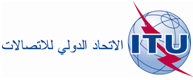 الجلسة العامةالمراجعة 1
للوثيقة 14-A30 نوفمبر 2012الأصل: بالروسيةالدول الأعضاء في الاتحاد، أعضاء الكومنولث الإقليمي
في مجال الاتصالات (RCC)الدول الأعضاء في الاتحاد، أعضاء الكومنولث الإقليمي
في مجال الاتصالات (RCC)مقترحات مشتركة بشأن أعمال المؤتمرمقترحات مشتركة بشأن أعمال المؤتمربند جدول الأعمالRCCXXAARMAZEBLRGEOKAZKGZMDARUSTJKTKMUKRUZBالعنوان والتمهيدRCC/14A1/1العنوان والتمهيدRCC/14A1/2العنوان والتمهيدRCC/14A1/3المادة 1RCC/14A1/4المادة 1RCC/14A1/5المادة 1RCC/14A1/6المادة 1RCC/14A1/7المادة 1RCC/14A1/8المادة 1RCC/14A1/9المادة 1RCC/14A1/10المادة 1RCC/14A1/11المادة 1RCC/14A1/12المادة 1RCC/14A1/13المادة 1RCC/14A1/14المادة 1RCC/14A1/15المادة 1RCC/14A1/16المادة 1RCC/14A1/17المادة 1RCC/14A1/18المادة 2RCC/14A1/19المادة 2RCC/14A1/20المادة 2RCC/14A1/21المادة 2RCC/14A1/22المادة 2RCC/14A1/23المادة 2RCC/14A1/24المادة 2RCC/14A1/25المادة 2RCC/14A1/26المادة 2RCC/14A1/27المادة 2RCC/14A1/28المادة 2RCC/14A1/29المادة 2RCC/14A1/30المادة 2RCC/14A1/31المادة 2RCC/14A1/32المادة 2RCC/14A1/33المادة 2RCC/14A1/34المادة 2RCC/14A1/35المادة 2RCC/14A1/36المادة 2RCC/14A1/37المادة 2RCC/14A1/38المادة 2RCC/14A1/39المادة 2RCC/14A1/40المادة 2RCC/14A1/41المادة 2RCC/14A1/42المادة 2RCC/14A1/43المادة 2RCC/14A1/44المادة 2RCC/14A1/45المادة 2RCC/14A1/46المادة 2RCC/14A1/47المادة 2RCC/14A1/48المادة 3RCC/14A1/49المادة 3RCC/14A1/50المادة 3RCC/14A1/51المادة 3RCC/14A1/52المادة 3RCC/14A1/53المادة 3RCC/14A1/54المادة 3RCC/14A1/55المادة 3RCC/14A1/56المادة 4RCC/14A1/57المادة 4RCC/14A1/58المادة 4RCC/14A1/59المادة 4RCC/14A1/60المادة 4RCC/14A1/61المادة 4RCC/14A1/62المادة 4RCC/14A1/63المادة 4RCC/14A1/64المادة 4RCC/14A1/65المادة 4RCC/14A1/66المادة 4RCC/14A1/67المادة 5RCC/14A1/68المادة 5RCC/14A1/69المادة 5RCC/14A1/70المادة 5RCC/14A1/71المادة 5RCC/14A1/72المادة 5RCC/14A1/73المادة 5ARCC/14A1/74المادة 5ARCC/14A1/75المادة 5ARCC/14A1/76المادة 5ARCC/14A1/77المادة 5ARCC/14A1/78المادة 5ARCC/14A1/79المادة 5ARCC/14A1/80المادة 5ARCC/14A1/81المادة 5ARCC/14A1/82المادة 5ARCC/14A1/83المادة 6RCC/14A1/84المادة 6RCC/14A1/85المادة 6RCC/14A1/86المادة 6RCC/14A1/87المادة 6RCC/14A1/88المادة 6RCC/14A1/89المادة 6RCC/14A1/90المادة 6RCC/14A1/91المادة 6RCC/14A1/92المادة 6RCC/14A1/93المادة 6RCC/14A1/94المادة 7RCC/14A1/95المادة 7RCC/14A1/96المادة 7RCC/14A1/97المادة 8RCC/14A1/98المادة 8RCC/14A1/99المادة 9RCC/14A1/100المادة 9RCC/14A1/101المادة 9RCC/14A1/102المادة 9RCC/14A1/103المادة 10RCC/14A1/104المادة 10RCC/14A1/105المادة 10RCC/14A1/106المادة 10RCC/14A1/107المادة 10RCC/14A1/108المادة 10RCC/14A1/109التذييل 1RCC/14A1/110التذييل 1RCC/14A1/111التذييل 1RCC/14A1/112التذييل 1RCC/14A1/113التذييل 1RCC/14A1/114التذييل 1RCC/14A1/115التذييل 1RCC/14A1/116التذييل 1RCC/14A1/117التذييل 1RCC/14A1/118التذييل 1RCC/14A1/119التذييل 1RCC/14A1/120التذييل 1RCC/14A1/121التذييل 1RCC/14A1/122التذييل 1RCC/14A1/123التذييل 1RCC/14A1/124التذييل 1RCC/14A1/125التذييل 1RCC/14A1/126التذييل 1RCC/14A1/127التذييل 1RCC/14A1/128التذييل 1RCC/14A1/129التذييل 1RCC/14A1/130التذييل 1RCC/14A1/131التذييل 1RCC/14A1/132التذييل 1RCC/14A1/133التذييل 1RCC/14A1/134التذييل 1RCC/14A1/135التذييل 1RCC/14A1/136التذييل 1RCC/14A1/137التذييل 1RCC/14A1/138التذييل 1RCC/14A1/139التذييل 1RCC/14A1/140التذييل 1RCC/14A1/141التذييل 1RCC/14A1/142التذييل 2RCC/14A1/
143-155التذييل 3RCC/14A1/
156-160